НалогиБудет введен новый электронный формат доверенности для налогоплательщиковСоздание электронной доверенности по новому формату предоставит пользователям возможность последующего передоверия, а также предоставления полномочий нескольким уполномоченным представителям. При этом для удобства предусмотрен постепенный переход к оформлению электронных доверенностей для представления интересов налогоплательщиков – применять доверенности, оформленные по старому формату, можно будет до конца февраля 2025 года. Также разработан электронный формат и порядок направления заявления об отзыве электронной доверенности. С 1 марта текущего года оба документа можно направить в налоговую инспекцию по ТКС.Федеральный закон от 31 июля 2023 г. № 389-ФЗ "О внесении изменений в части первую и вторую Налогового кодекса Российской Федерации, отдельные законодательные акты Российской Федерации и о приостановлении действия абзаца второго пункта 1 статьи 78 части первой Налогового кодекса Российской Федерации"Приказ ФНС России от 19 сентября 2023 г. № ЕД-7-26/648@ "Об утверждении формата доверенности, подтверждающей полномочия уполномоченного представителя налогоплательщика (плательщика сбора, плательщика страховых взносов, налогового агента) в отношениях, регулируемых законодательством о налогах и сборах, в электронной форме и порядка её направления по телекоммуникационным каналам связи"Приказ ФНС России от 11 декабря 2023 г. № ЕД-7-26/946@ "Об утверждении формата заявления об отзыве доверенности, созданной в форме электронного документа, подтверждающей полномочия уполномоченного представителя налогоплательщика (плательщика сбора, плательщика страховых взносов, налогового агента) в отношениях, регулируемых законодательством о налогах и сборах, и порядка его направления в налоговый орган по телекоммуникационным каналам связи"________________________Помощник прокурора Елена Шелковина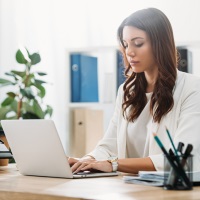 © AndrewLozovyi / Фотобанк Фотодженика